Интересные и полезные ресурсы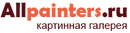 Онлайн-галерея живописиЗдесь представлен обворожительный, захватывающий мир, созданный всемирно-известными художниками-живописцами. Вы увидите красоту, созданную мастерами живописи, которая передаёт всю прелесть нашего мира своим многообразием цветов и оттенков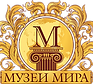 Биографии великих художников мираЗдесь собран список самых известных художников мира. Для удобства пользования художники сгруппированы по странам, а миниатюры их портретов помогут Вам быстро найти интересующего художника.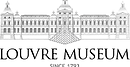 Музей ЛувраВИРТУАЛЬНАЯ ЭКСКУРСИЯ ПО ЛУВРУЗдесь Вы найдете самое подробное описание Лувра на русском языке, схемы и планы музея, реальные отзывы посетителей.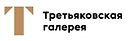 Третьяковская галереяВИРТУАЛЬНАЯ ЭКСКУРСИЯ ПО ТРЕТЬЯКОВСКОЙ ГАЛЕРЕЕЗдесь вы сможете ознакомиться с залами и экспонатами Третьяковской галереи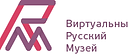 Виртуальный Русский музейПортал позволяет получить доступ к коллекции Русского музея, совершить прогулку по залам музея, посетить реальные и виртуальные выставки, а также познакомиться с инновационными проектами музея.